Homework 4: Custom-written?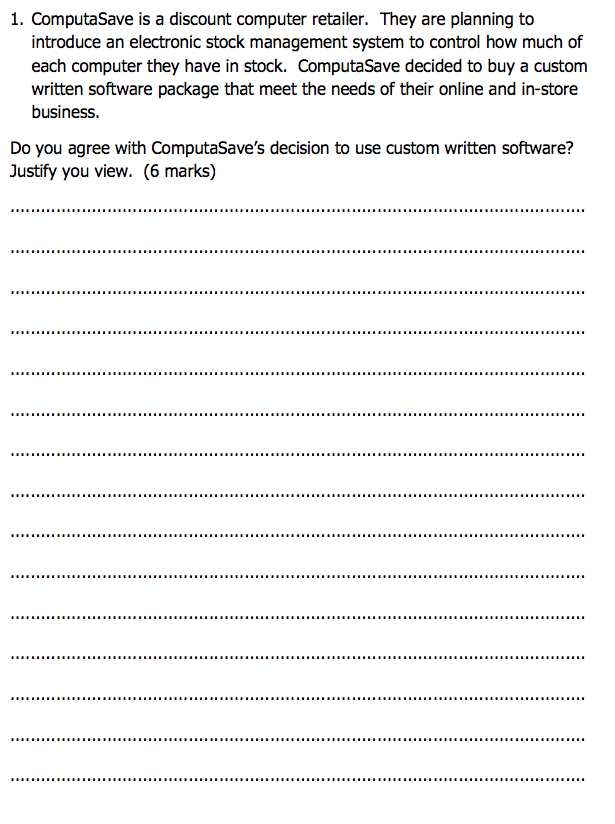 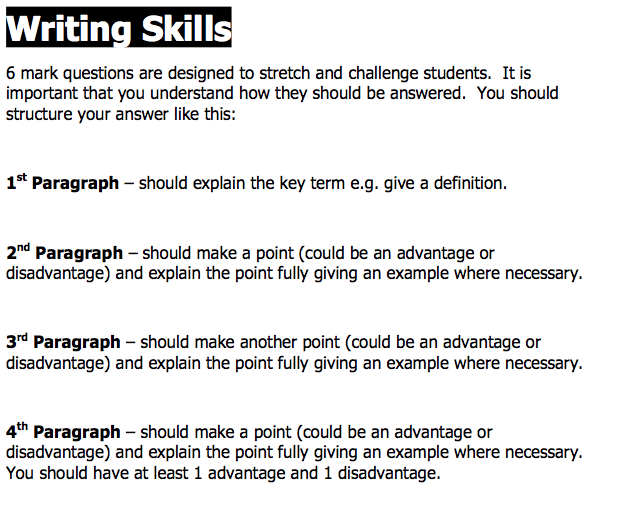 